UMOWA  O  PARTNERSKIEJ WSPÓŁPRACYUmowa zawarta w dniu 27 maja 2019 r. w Warszawie pomiędzy: Polskim Towarzystwem Chemicznym, PTChem z siedzibą w Warszawie: ul. Freta 16 00-227 Warszawa, NIP 525 105 19 71, REGON: 000681170, reprezentowanym przez :Prof. dr hab. Izabelę Nowak - Prezesa Zarządu Głównego PTChemProf. dr hab. Macieja Jarosza - Skarbnika Zarządu Głównego PTChemzwanym dalej „PTChem” aStowarzyszeniem Inżynierów i Techników Przemysłu Chemicznego, SITPChem z siedzibą w Warszawie: ul. Tadeusza Czackiego 3/5 00-043 Warszawa, NIP 526 000 10 80, REGON: 000671504, reprezentowanym przez:Jerzego Klimczaka - Prezesa Zarządu Głównego SITPChemStanisława Oczkowicza - Sekretarza Generalnego SITPChemzwanym dalej  „SITPChem”§ 1Celem Umowy o Partnerskiej Współpracy jest określenie zakresu i sposobów współpracy obu organizacji z uwzględnieniem aktualnych warunków społeczno- gospodarczych odnoszących się do funkcjonowania organizacji pozarządowych i nowych wyzwań dla środowisk związanych z naukami chemicznymi oraz przemysłem chemicznym.  § 2PTChem i SITPChem poprzez niniejszą Umowę deklarują wolę współpracy na zasadach partnerstwa, wzajemnego poszanowania wartości i misji obu organizacji przy jednoczesnym zachowaniu  pełnej  suwerenności  i  niezależności oraz w zgodzie z obowiązującym dla każdej z organizacji Statutem.§ 3PTChem i SITPChem deklarują podejmowanie wybranych wspólnych działań w zakresie:	- kreowania pozytywnego wizerunku chemii jako podstawowego filaru rozwoju   nauki, przemysłu i społeczeństw,- upowszechniania idei zrównoważonego rozwoju, w tym bezpiecznego rozwoju   przemysłu chemicznego jako niezbędnego fundamentu rozwoju gospodarczego   kraju,- wspierania  rozwoju  ośrodków  naukowo-badawczych  i  wyższych uczelni w               dziedzinie nauk chemicznych oraz przemysłu chemicznego jako stymulatorów                postępu,- dbałości  o  kształtowanie  i dotrzymywanie standardów kształcenia chemików,- upowszechniania  i  upamiętniania  twórczego  dorobku  przedstawicieli   nauk   chemicznych i przemysłu chemicznego.§ 4PTChem i SITPChem deklarują możliwość wspólnej organizacji: szkoleń, sympozjów, zjazdów naukowych, konferencji, kongresów w terminach i na zasadach ustalonych odrębnymi uzgodnieniami pomiędzy obu Stronami.§ 5PTChem i SITPChem będą wykorzystywały struktury obu organizacji dla realizacji wybranych wspólnych działań.§ 6PTChem i  SITPChem   będą  wzajemnie  udostępniały  łamy  swoich  czasopism  naukowych i technicznych, stron internetowych, serwisów społecznościowych oraz wortali chemicznych, w celu realizacji i promocji wspólnych działań. § 7PTChem i SITPChem będą wzajemnie umożliwiać udział swoich przedstawicieli i członków w organizowanych przez siebie konferencjach, zjazdach, kongresach, itp., na preferencyjnych warunkach (w miarę możliwości finansowych).§ 8PTChem i SITPChem będą umożliwiać zakup/prenumeratę swoich czasopism na preferencyjnych warunkach (w miarę możliwości finansowych). W miarę możliwości, będą także się wspierały w zakresie wydawniczym, poprzez np. udostępnianie artykułów naukowych i wiadomości z życia obu organizacji.§ 9PTChem i SITPChem poza samodzielną aktywnością w tym zakresie, będą także wspólnie występowały  wobec  innych  instytucji  i organizacji w sprawach promocji nauk chemicznych i przemysłu chemicznego. § 10PTChem i SITPChem będą podejmowały działania na rzecz podnoszenia rangi wspólnie organizowanych konkursów chemicznych i innych tego typu przedsięwzięć –  jako formy zainteresowania młodzieży, promocji chemii i przemysłu chemicznego.§ 11PTChem i SITPChem  będą wspólnie dbały o promocję dorobku chemii i przemysłu chemicznego, a także będą podejmowały nowe inicjatywy w zakresie dokumentowania, archiwizowania i upowszechniania dorobku polskiej i światowej chemii przy wykorzystaniu nowoczesnych nośników informacji.§ 12PTChem i  SITPChem  będą  wspólnie  ustalały  plany  oraz  zasady  wzajemnej  współpracy na odrębnych, dedykowanych temu zagadnieniu spotkaniach obu organizacji. § 13PTChem i SITPChem będą nawzajem wspierały się w zakresie możliwości pozyskiwania środków na działalność statutową, np. poprzez wzajemne informowanie się o takich możliwościach a także poprzez współpracę przy ich pozyskiwaniu (jeśli będzie taka możliwość).   § 14Wszelkie zmiany i uzupełnienia niniejszej Umowy wymagają aneksu w formie pisemnej. § 15Niniejsza Umowa zostaje zawarta na czas nieokreślony, z możliwością rozwiązania przez każdą ze stron bez podania przyczyny z zachowaniem trzymiesięcznego okresu wypowiedzenia.§ 16Wszelkie załączniki stanowią integralną część niniejszej Umowy.           § 17Umowę sporządzono w 2 jednobrzmiących egzemplarzach, po jednym dla każdej ze stron.   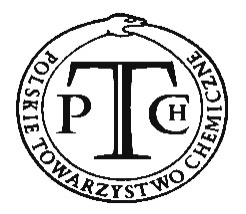 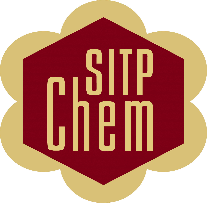                         PTChem                                                                      SITPChem…………………….…….…………………		                           ……….………...…………………………..………………………….…….……………                                           …..…...…………………………………... 